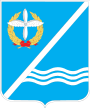 Совет Качинского муниципального округа города СевастополяРЕШЕНИЕ  №16/115Руководствуясь Федеральным Законом Российской Федерации от 06.10.2013г. №131-ФЗ «Об общих принципах организации местного самоуправления в Российской Федерации», законом города Севастополя от 30.12.2014г., № 102-ЗС «О местном самоуправлении в городе Севастополе», Уставом внутригородского муниципального образования города Севастополя Качинский муниципальный округ, Совет Качинского муниципального округаРЕШИЛ:1. Создать рабочую группу по принятию предложений и дополнений в проект Бюджета внутригородского муниципального образования города Севастополя Качинский муниципальный округ на 2016 год в составе:- Виненко Сергей Николаевич – председатель организационного комитета, депутат Совета Качинского муниципального округа;- Сидорова Юлия Евгеньевна – заместитель председателя организационного комитета, заместитель председателя Совета Качинского муниципального округа;- Никулаев Николай Николаевич – член организационного комитета, депутат Совета Качинского муниципального округа;- Кучер Ирина Сергеевна – член организационного комитета, начальник финансово-экономического отдела местной администрации Качинского муниципального округа;- Аметова Марина Андреевна – член организационного комитета, главный специалист общего отдела местной администрации Качинского муниципального округа.2. Разместить настоящее решение на официальном сайте Правительства города Севастополя и на официальном сайте внутригородского муниципального образования города Севастополя Качинский муниципальный округ, а также, разместить данное решение на информационном стенде Совета ВМО Качинский МО, согласно п.7 ст.42 Устава внутригородского муниципального образования города Севастополя Качинский муниципальный округ.3. Настоящее решение вступает в силу с момента его принятия.4. Контроль за исполнением настоящего решения возложить на Главу внутригородского муниципального образования города Севастополя Качинский муниципальный округ Герасим Н.М.I созывXVI сессия2014 - 2016 гг.21 декабря 2015 годапгт. Качапгт. КачаО создании рабочей группы по принятию предложений и дополнений в проект Бюджета внутригородского муниципальногообразования города Севастополя Качинский муниципальный округ на 2016 годО создании рабочей группы по принятию предложений и дополнений в проект Бюджета внутригородского муниципальногообразования города Севастополя Качинский муниципальный округ на 2016 годГлава ВМО Качинский МО, исполняющий полномочия председателя Совета,Глава местной администрацииН.М. Герасим